استمارة المشاركة في "المهرجان الطلابي للموسيقى 2018"مسابقة : العزف يوم الأربعاء 18 أفريل 2018بكلية الحقوق والعلوم السياسية بتونسجدول خاص بالعازف (المنسق):جدول خاص  بالعازفين المرافقين:III - إمضاء كافة المشاركين: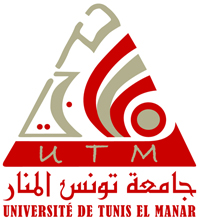 الجمهورية التونسيةوزارة التعليم العالي والبحث العلميجامـعة تونـس الـمنـارإ.ف للشؤون البيداغوجية والحياة الجامعيةمصلحة العلاقات مع المحيط والإدماج المهنيالاسم واللقبالصورةتاريخ ومكان الولادةرقم بطاقة التعريف الوطنيةالمستوى الدراسي:الشعبة:المؤسسة الجامعية:اسم النادي الذي ينتمي إليه المشارك (إن وجد)اسم المشرف على النادي (إن وجد)اسم المعزوفةالرجاء وضع علامة (x) أمام الإمكانية المناسبة           معزوفة متداولة            إنتاج جديدII-1 جدول خاص بالعازف عدد 2II-1 جدول خاص بالعازف عدد 2II-2 جدول خاص بالعازف عدد 3II-2 جدول خاص بالعازف عدد 3الاسم واللقبالاسم واللقبالصورةالصورةتاريخ ومكان الولادةتاريخ ومكان الولادةرقم بطاقة التعريف الوطنيةرقم بطاقة التعريف الوطنيةالمستوى الدراسيالمستوى الدراسيالشعبةالشعبةالمؤسسة الجامعيةالمؤسسة الجامعيةاسم النادي الذي ينتمي إليه المشارك (إن وجد)اسم النادي الذي ينتمي إليه المشارك (إن وجد)اسم المشرف على النادي (إن وجد)اسم المشرف على النادي (إن وجد)الآلة المستعملة الآلة المستعملة II-3 جدول خاص بالعازف عدد 4II-3 جدول خاص بالعازف عدد 4II-4 جدول خاص بالعازف عدد 5II-4 جدول خاص بالعازف عدد 5الاسم واللقبالاسم واللقبالصورةالصورةتاريخ ومكان الولادةتاريخ ومكان الولادةرقم بطاقة التعريف الوطنيةرقم بطاقة التعريف الوطنيةالمستوى الدراسيالمستوى الدراسيالشعبةالشعبةالمؤسسة الجامعيةالمؤسسة الجامعيةاسم النادي الذي ينتمي إليه المشارك (إن وجد)اسم النادي الذي ينتمي إليه المشارك (إن وجد)اسم المشرف على النادي (إن وجد)اسم المشرف على النادي (إن وجد)الآلة المستعملة الآلة المستعملة II-5 جدول خاص بالعازف عدد 6II-5 جدول خاص بالعازف عدد 6II-6 جدول خاص بالعازف عدد 7II-6 جدول خاص بالعازف عدد 7الاسم واللقبالاسم واللقبالصورةالصورةتاريخ ومكان الولادةتاريخ ومكان الولادةرقم بطاقة التعريف الوطنيةرقم بطاقة التعريف الوطنيةالمستوى الدراسيالمستوى الدراسيالشعبةالشعبةالمؤسسة الجامعيةالمؤسسة الجامعيةاسم النادي الذي ينتمي إليه المشارك (إن وجد)اسم النادي الذي ينتمي إليه المشارك (إن وجد)اسم المشرف على النادي (إن وجد)اسم المشرف على النادي (إن وجد)الآلة المستعملة الآلة المستعملة II-7 جدول خاص بالعازف عدد 8II-7 جدول خاص بالعازف عدد 8الاسم واللقبالصورةتاريخ ومكان الولادةرقم بطاقة التعريف الوطنيةالمستوى الدراسيالشعبةالمؤسسة الجامعيةاسم النادي الذي ينتمي إليه المشارك (إن وجد)اسم المشرف على النادي (إن وجد)الآلة المستعملة 